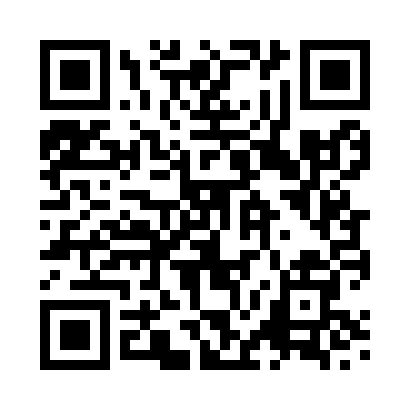 Prayer times for Crathorne, North Yorkshire, UKMon 1 Jul 2024 - Wed 31 Jul 2024High Latitude Method: Angle Based RulePrayer Calculation Method: Islamic Society of North AmericaAsar Calculation Method: HanafiPrayer times provided by https://www.salahtimes.comDateDayFajrSunriseDhuhrAsrMaghribIsha1Mon2:524:351:096:529:4311:262Tue2:534:361:096:529:4311:263Wed2:534:371:106:529:4211:264Thu2:544:381:106:529:4211:265Fri2:544:391:106:529:4111:256Sat2:554:401:106:519:4011:257Sun2:554:411:106:519:3911:258Mon2:564:421:106:519:3911:249Tue2:574:431:116:509:3811:2410Wed2:574:441:116:509:3711:2411Thu2:584:451:116:509:3611:2312Fri2:594:471:116:499:3511:2313Sat2:594:481:116:499:3411:2214Sun3:004:491:116:489:3311:2215Mon3:014:511:116:479:3111:2116Tue3:024:521:116:479:3011:2117Wed3:024:531:116:469:2911:2018Thu3:034:551:126:469:2811:1919Fri3:044:561:126:459:2611:1920Sat3:054:581:126:449:2511:1821Sun3:054:591:126:439:2311:1722Mon3:065:011:126:429:2211:1723Tue3:075:021:126:429:2011:1624Wed3:085:041:126:419:1911:1525Thu3:095:061:126:409:1711:1426Fri3:095:071:126:399:1511:1327Sat3:105:091:126:389:1411:1328Sun3:115:111:126:379:1211:1229Mon3:125:121:126:369:1011:1130Tue3:135:141:126:359:0811:1031Wed3:135:161:126:349:0711:09